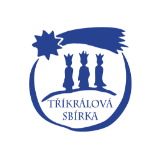 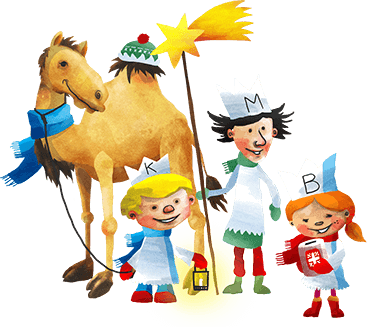 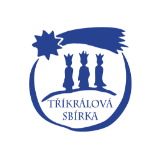 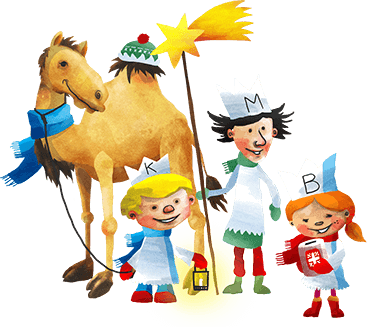 	Koledníky Tříkrálové sbírky 2023 v naší obci můžete očekávatv sobotu 7. ledna 2023 Děkujeme vám za podporu charitního díla a vaši pomoc potřebným.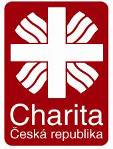 